SFMIS Nr. VP1-2.2-ŠMM-02-V-01-009 „Pedagogų kvalifikacijos tobulinimo ir perkvalifikavimo sistemos plėtra (II etapas)“Metodinė diena SAVIVALDYBIŲ MENINIO UGDYMO MOKYTOJŲ  METODINIŲ BŪRELIŲ PIRMININKAMSARBA DELEGUOTIEMS ATSTOVAMSMOKINIŲ MOKYMO(SI) PASIEKIMŲ GERINIMAS2014 m. rugpjūčio 28 d. (ketvirtadienis), viešbutis „Panorama“, Sodų g. 14,  VilniusPROGRAMATikslas – rasti bendrus sprendimus, kaip pagerinti mokinių mokymo(si) pasiekimus ir numatyti šių sprendimų įgyvendinimo gaires mokytojų metodinio būrelio veikloje. Uždaviniai – pristatyti Pradinio, pagrindinio ir vidurinio ugdymo programų aprašo projektą. Aptarti mokinių mokymosi pasiekimų gerinimo galimybes per mokinių kūrybiškumo ugdymą menų dalykų pamokose ir mokymosi netradicinėse erdvėse galimybes.Reflektuoti savo metodinio būrelio veiklos patirtį ir numatyti metodinės veiklos tobulinimo gaires, kaip gerinti mokinių pasiekimus savo mieste / rajone.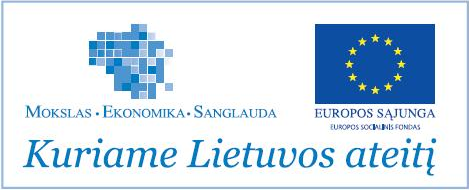 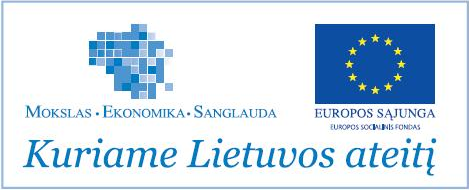 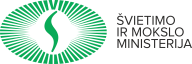 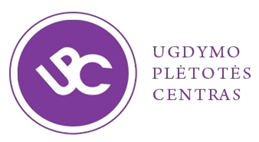 Metodinės dienos temos LaikasLektoriaiMetodaiRegistracija9.30–10.00Įvadas10.00–10.30 (30 min.)Įžangos žodis (ŠMM atstovas, UPC atstovas) Pradinio, pagrindinio ir vidurinio ugdymo programų aprašo projektas10.30–12.00 (90 min.)Dr. Elena Motiejūnienė, Ugdymo plėtotės centras; dr. Ona Monkevičienė, Lietuvos edukologijos universitetas Pristatymas, darbas grupėmisPietūs12.00–12.45Ką ugdome menu? Meno ir kūrybos jungtys: menų galimybės ugdyti kūrybiškumą; mokymasis netradicinėse erdvėse12.45–14.15 (90 min.)Dr. Rūta Girdzijauskienė, Klaipėdos universiteto Menų fakulteto Muzikos teorijos ir pedagogikos katedra; Nideta Jarockienė, Lietuvos dailės muziejaus Meno pažinimo centras Pristatymas, darbas grupėmisKavos pertrauka14.15–14.30Dalyko aktualijos, numatomos metodinio būrelio darbo gairės ateinantiesiems mokslo metams ir veiklos refleksija „Metodinių būrelių sėkmės istorijos“14.30–16.00 (90 min.)Dr. Rūta Girdzijauskienė, Klaipėdos universiteto Menų fakulteto Muzikos teorijos ir pedagogikos katedra Žydrė Jautakytė, Ugdymo plėtotės centrasLaima Rutkauskienė, Švietimo ir mokslo ministerijaDarbas grupėmis Metodinės veiklos tobulinimo galimybės16.00–17.00 (60 min.)